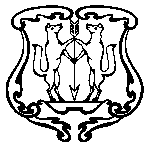 АДМИНИСТРАЦИЯ ГОРОДА ЕНИСЕЙСКАКрасноярского края                                     РАСПОРЯЖЕНИЕ                             «24» октября 2018г.                      г. Енисейск                                   № 1096-рО внесении изменений в распоряжение администрации города № 1150-р от 14.11.12 г. В целях совершенствования деятельности администрации города при реализации задач градостроительной политики по формированию благоприятной среды жизнедеятельности в городе Енисейске, а также в связи с кадровыми изменениям, в соответствии с Федеральным законом от 06.10.2003 № 131-ФЗ "Об общих принципах организации местного самоуправления в Российской Федерации", руководствуясь п.п.43, 46 Устава города Енисейска:1. Изложить Приложение № 1 к распоряжению администрации города «О комиссии по формированию перечня многоквартирных жилых домов, признанных аварийными и подлежащими сносу в установленном действующим законодательством порядке, для включения в адресные программы по переселению граждан из аварийного жилищного фонда в городе Енисейске» в новой редакции.2. Контроль за исполнением настоящего распоряжения оставляю за собой.3. Настоящее распоряжение подлежит опубликованию в газете «Енисейск-плюс» и размещению на официальном интернет – портале органов местного самоуправления г.Енисейска www.eniseysk.com.4. Распоряжение вступает в силу в день, следующий за днем его официального опубликования в газете «Енисейск-плюс».Исполняющий обязанностиглавы города							   	     В.В. НикольскийПриложение 1к Распоряжению администрации города от 14.11.2012 г. № 1150-р в редакции распоряжения от 24.10.18 г. № 1096СОСТАВКОМИССИИ ПО ФОРМИРОВАНИЮ ПЕРЕЧНЯ МНОГОКВАРТИРНЫХ ЖИЛЫХ ДОМОВ, ПРИЗНАННЫХ АВАРИЙНЫМИ И ПОДЛЕЖАЩИМИ СНОСУ В УСТАНОВЛЕННОМ ДЕЙСТВУЮЩИМ ЗАКОНОДАТЕЛЬСТВОМ ПОРЯДКЕ, ДЛЯ ВКЛЮЧЕНИЯ В АДРЕСНЫЕ ПРОГРАММЫ ПО ПЕРЕСЕЛЕНИЮ ГРАЖДАН ИЗ АВАРИЙНОГО ЖИЛИЩНОГО ФОНДА В ГОРОДЕ ЕНИСЕЙСКЕНикольский В.В.	– исполняющий обязанности главы города, председатель комиссии;Белошапкина Е.А.	– заместитель главы города по социально-экономическому развитию, заместитель председателя комиссии;Бачина В.А.	– ведущий специалист отдела строительства и архитектуры, секретарь комиссии.Члены комиссии:Хасанова И.Х.		– начальник отдела строительства и архитектуры;Барков И.Н.	– главный специалист отдела правовой работы и муниципального контроля;Беломестнова Е.В.	– главный специалист отдела строительства и архитектуры;Степанова Н.В.	– руководитель МКУ «Управление муниципальным имуществом г.Енисейска»;	Гриднева М.С.	– генеральный директор ООО УК «Наш город» (по согласованию).